В Новороссийске обсудили вопросы профилактики терроризма и противодействия экстремизмуВ соответствии с планом работы Антитеррористической комиссии муниципального образования город Новороссийск (далее АТК МО) на 2021 год, на основании анализа практики проведения собственниками хозяйствующих субъектов учебных занятий и тренировок по антитеррористической тематике, в целях повышения уровня профессиональной подготовки должностных лиц, ответственных за проведение объектовых учений и тренировок антитеррористической направленности, 14 сентября 2021 года в здании Морского культурного центра состоялось очередное занятие по вопросам профилактики терроризма и противодействия экстремизму с руководителями и их заместителями учреждений образования, культуры, спорта и молодёжных организаций муниципального образования город Новороссийск.Повестка занятия: «Профилактика экстремистских и террористических проявлений в молодёжной среде», были рассмотрены следующие вопросы:«Сущность терроризма и его общественная опасность в молодёжной среде»,«Профилактика экстремизма в молодёжной среде»,«Религиозная ситуация на территории муниципального образования город Новороссийск»,«Особенности подготовки и проведения объектовых тренировок по предупреждению и ликвидации террористического акта, минимизации и ликвидации последствий террористических актов».С информацией по указанным вопросам выступили: сотрудник службы в городе Новороссийске УФСБ России по Краснодарскому краю, сотрудник отдела в городе Новороссийске по противодействию экстремизму ГУ МВД России по Краснодарскому краю, начальник управления внутренней политики АМО город Новороссийск, начальник управления по взаимодействию с правоохранительными органами АМО город Новороссийск.Также на занятии был рассмотрен проблемный в настоящее время вопрос – Скулшутинг в образовательных учреждениях (недавние события в Казанской средней школе и в Пермском институте). Были доведены основные моменты необходимые для раннего выявления поведенческих отклонений подростков, непринятия, ненависти, пренебрежения к своим сверстникам. Предложены пути решений проблем по блокированию псевдоидей превосходства и увлечения опасными течениями, подхватываемыми из Интернет-ресурсов. Данная работа будет проводится на постоянной основе. Выработана единая методика в решении затронутых проблем.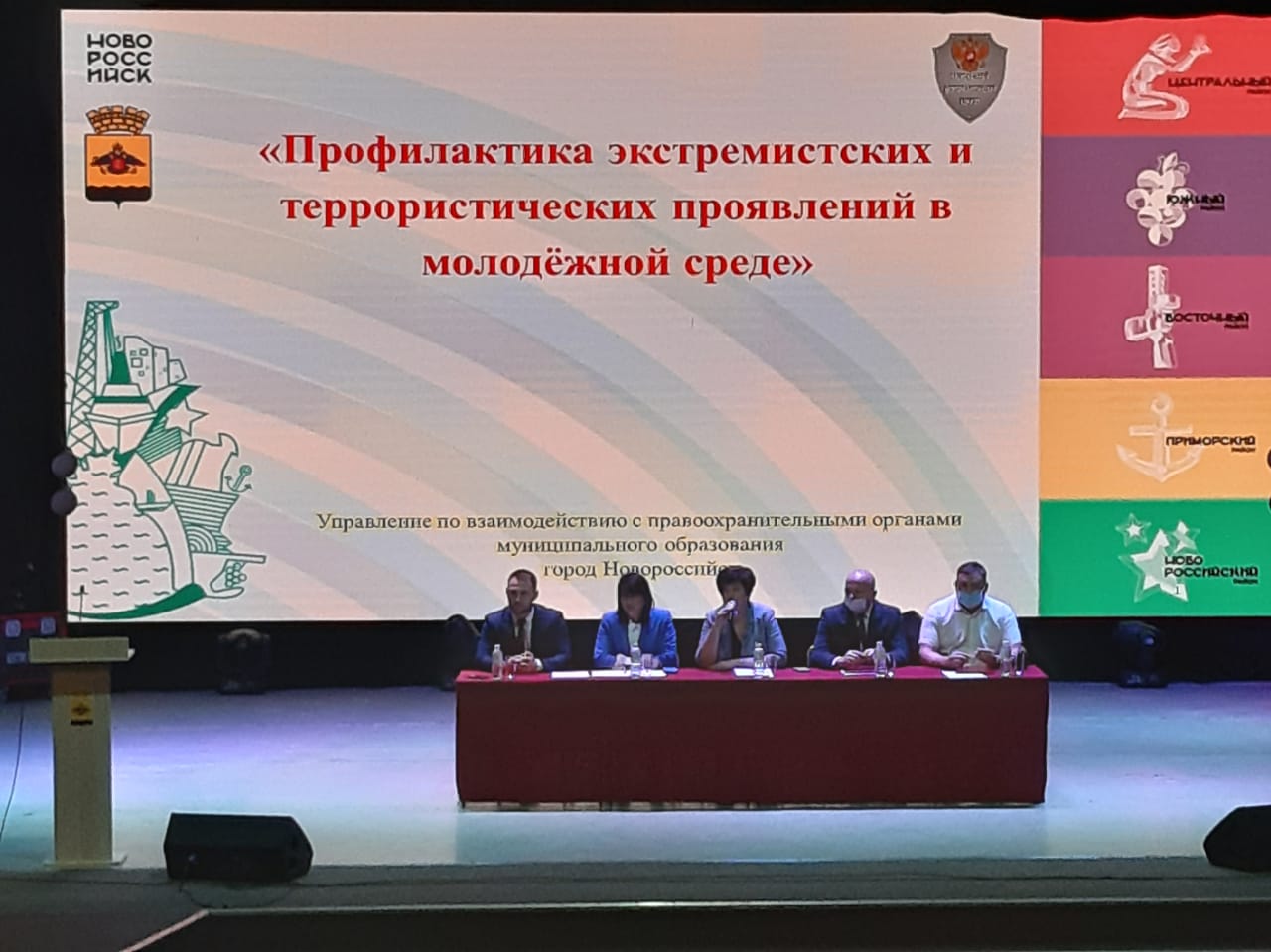 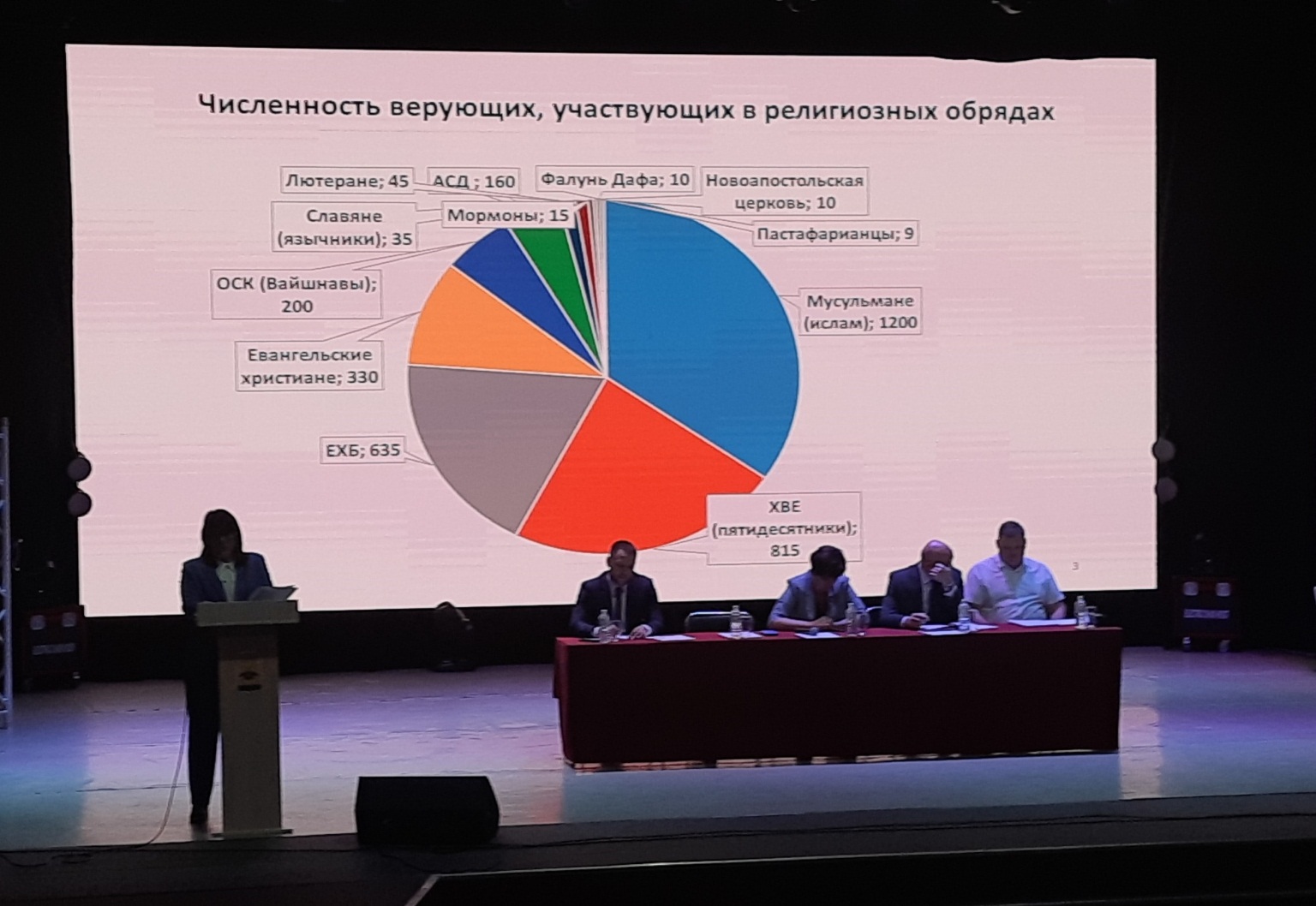 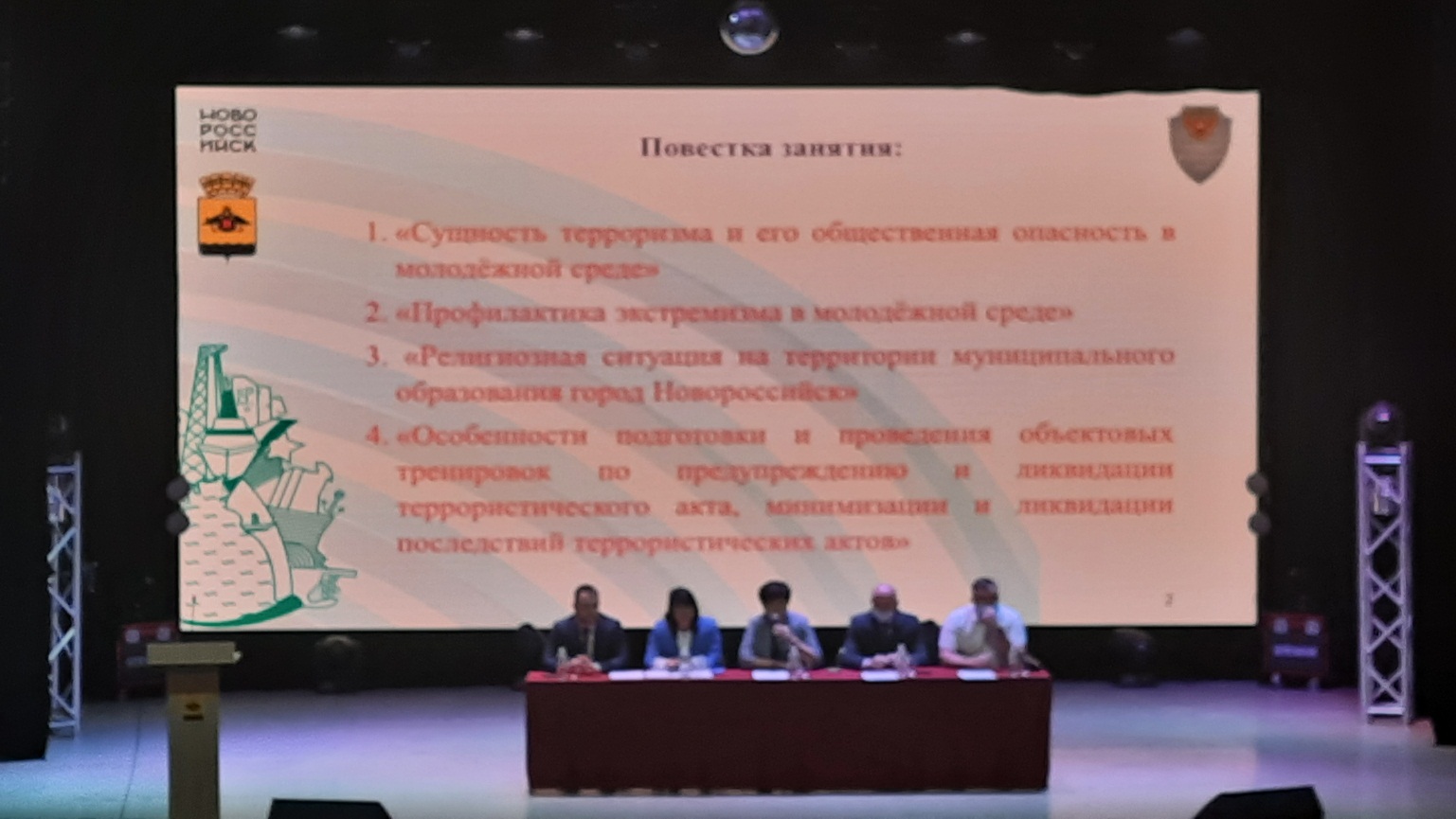 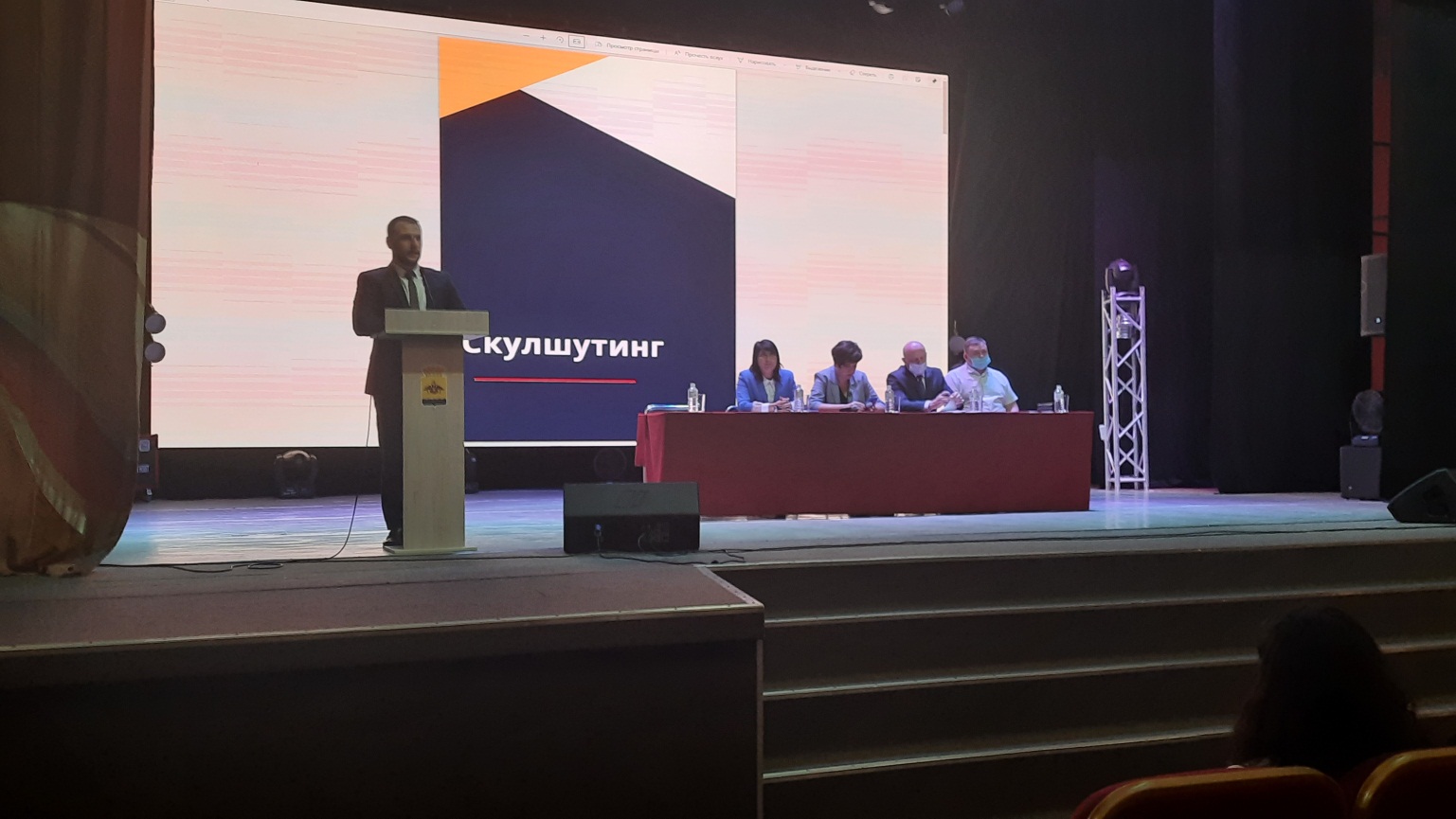 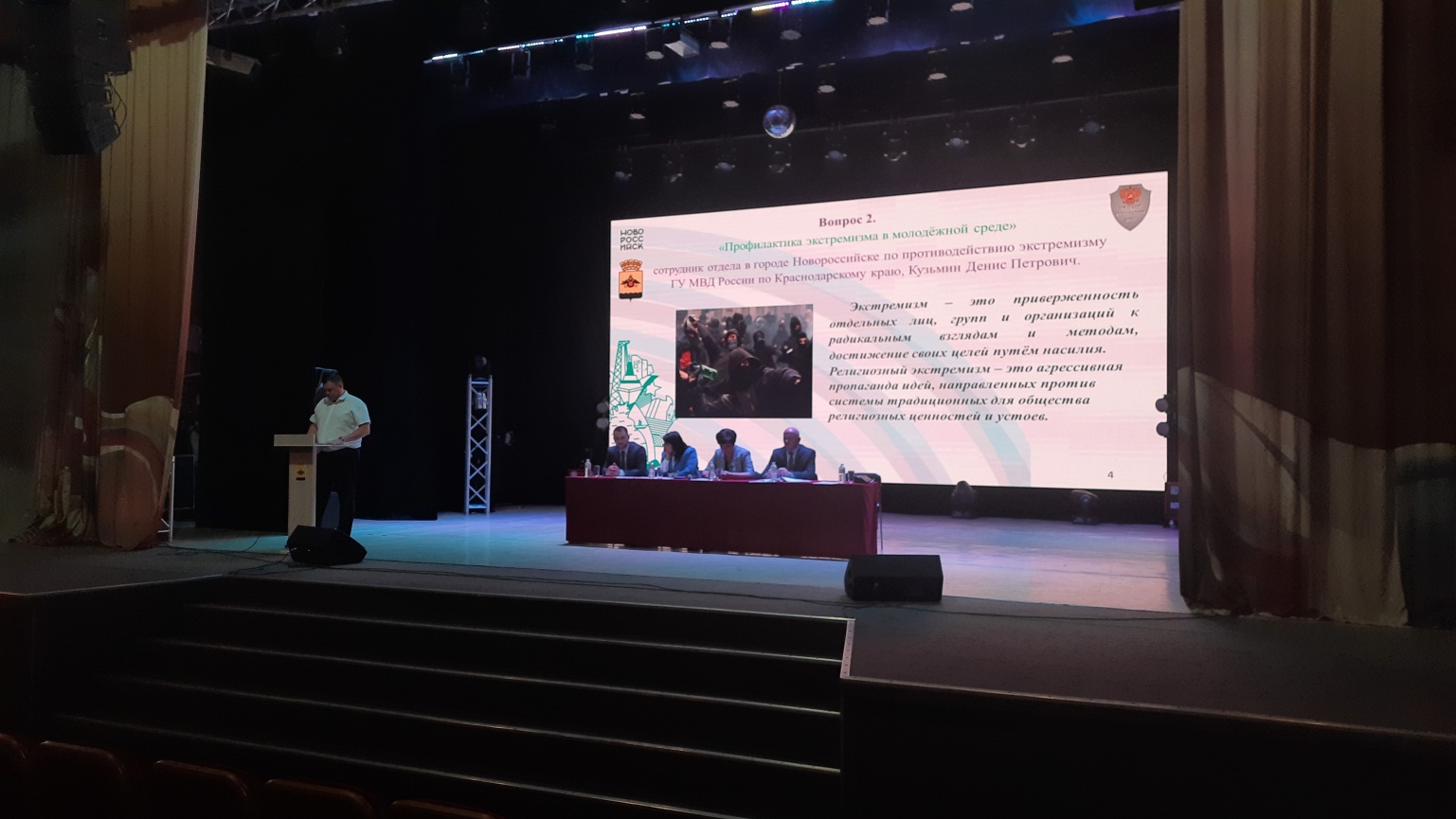 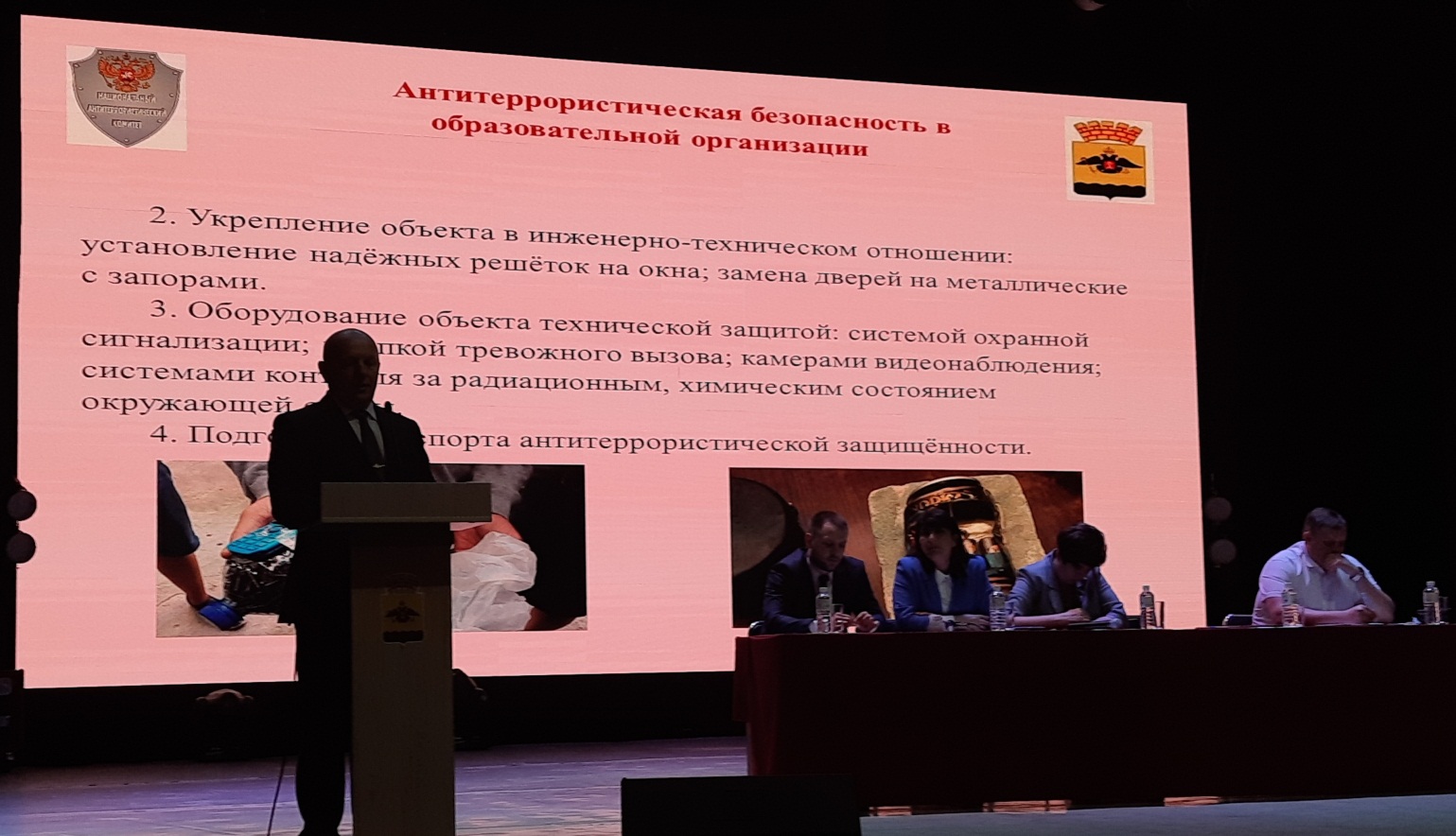 